	MĚSTO ŽATEC	USNESENÍ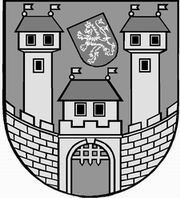 	z 	13	. jednání Rady města Žatce 	konané dne	25.6.2020Usnesení č. 	471 /20	-	475 /20	 471/20	Schválení programu	 472/20	Dodatek ke smlouvě o nájmu nemovitostí – FK Slavoj Žatec z.s.	 473/20	Výběr zhotovitele na akci „Rekonstrukce střechy – ZŠ Komenského alej 	č.p. 749, Žatec“ a rozpočtové opatření	 474/20	Dodatek č. 1 ke Smlouvě o dílo na realizaci veřejné zakázky „Oprava 	povrchu komunikace na ul. Svatováclavská, Žatec“	 475/20	Rozpočtové opatření – UNESCO	 471/20	Schválení programuRada města Žatce projednala a schvaluje program jednání rady města.									 T:  25.6.2020	O:	p.	HAMOUSOVÁ	 472/20	Dodatek ke smlouvě o nájmu nemovitostí – FK Slavoj Žatec z.s.Rada města Žatce schvaluje uzavření dodatku č. 6 ke smlouvě o nájmu nemovitostí ze dne 27.03.2003, ve znění dodatku č. 1 – 5, uzavřené se spolkem FK Slavoj Žatec z.s., IČO 70200025 v předloženém návrhu.									 T:  26.6.2020	O:	p.	DONÍNOVÁ	 473/20	Výběr zhotovitele na akci „Rekonstrukce střechy – ZŠ Komenského alej	 č.p. 749, Žatec“ a rozpočtové opatřeníRada města Žatce projednala a schvaluje zprávu o hodnocení k veřejné zakázce „Rekonstrukce střechy – ZŠ Komenského alej č.p. 749, Žatec“ a v souladu se zněním zákona č. 134/2016 Sb., o zadávání veřejných zakázek rozhodla o výběru nabídky uchazeče Sdružení dodavatelů spol. Pro Urban s.r.o., se sídlem: Karlovarská 240, 431 51 Klášterec nad Ohří, IČO: 28409434 a spol. VORLÍČEK-PLAST s.r.o., se sídlem: K Vypichu 551, 273 71 Zlonice, IČO: 25115626.Rada města Žatce schvaluje výsledek hodnocení a posouzení nabídky stanovené hodnotící komisí.Rada města Žatce ukládá starostce města Žatce podepsat Smlouvu o dílo s vítězným uchazečem.Rada města Žatce projednala a schvaluje rozpočtové opatření v celkové výši 17.000.000,00 Kč, a to čerpání finančních prostředků investičního fondu na financování realizace akce „Rekonstrukce střechy – ZŠ Komenského alej č.p. 749, Žatec“.Výdaje: 741-6171-6901                   - 17.000.000,00 Kč (IF)Výdaje: 714-3113-5171, org. 5526        + 16.375.000,00 Kč (střecha, hromosvody)Výdaje: 714-3113-6121, org. 5526        +    300.000,00 Kč (elektro)Výdaje: 714-3113-5169, org. 5526        +    277.000,00 Kč (BOZP, TDS, autorský dozor)Výdaje: 714-3113-5166, org. 5526        +     48.000,00 Kč (admin. VZ).	T:	8.7.2020	O:	p.	MAZÁNKOVÁ, SEDLÁKOVÁ	 474/20	Dodatek č. 1 ke Smlouvě o dílo na realizaci veřejné zakázky „Oprava 	povrchu komunikace na ul. Svatováclavská, Žatec“Rada města Žatce schvaluje Dodatek č. 1 ke Smlouvě o dílo ze dne 24.04.2020 na realizaci veřejné zakázky s názvem: „Oprava povrchu komunikace na ul. Svatováclavská, Žatec“ a zároveň ukládá starostce města Dodatek č. 1 podepsat.	T:	10.7.2020	O:	p.	MAZÁNKOVÁ	 475/20	Rozpočtové opatření – UNESCORada města Žatce projednala a schvaluje rozpočtové opatření ve výši 80.000,00 Kč, a to přesun finančních prostředků v rámci schváleného rozpočtu kap. 716 – UNESCO z neinvestičních výdajů na investice.Výdaje: 716-3322-5169, org. 1041       - 80.000,00 Kč (UNESCO – NIV)Výdaje: 716-3322-6119, org. 1041       + 80.000,00 Kč (UNESCO – INV)	T:	30.6.2020	O:	p.	SEDLÁKOVÁ	 Starostka	Místostarosta	 Mgr. Zdeňka Hamousová	Ing. Radim LaiblhlasůHamousováLaiblŠpičkaAntoniFrýbaPintrŠtrosspro5//omluven///omluvenproti-zdržel se-hlasůHamousováLaiblŠpičkaAntoniFrýbaPintrŠtrosspro5//omluven///omluvenproti-zdržel se-hlasůHamousováLaiblŠpičkaAntoniFrýbaPintrŠtrosspro5//omluven///omluvenproti-zdržel se-hlasůHamousováLaiblŠpičkaAntoniFrýbaPintrŠtrosspro5//omluven///omluvenproti-zdržel se-hlasůHamousováLaiblŠpičkaAntoniFrýbaPintrŠtrosspro5//omluven///omluvenproti-zdržel se-